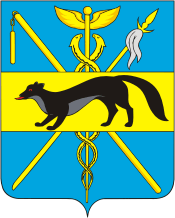 АДМИНИСТРАЦИЯБОГУЧАРСКОГО МУНИЦИПАЛЬНОГО РАЙОНАВОРОНЕЖСКОЙ ОБЛАСТИПОСТАНОВЛЕНИЕот «26» июля 2019 г. № 470г. БогучарОб утверждении Положения об общественном Совете при главе Богучарского муниципального районаВ соответствии с Федеральным законом от 06.10.2010 № 131-ФЗ «Об общих принципах организации местного самоуправления в Российской Федерации», Уставом Богучарского муниципального района, в целях обеспечения взаимодействия администрации Богучарского муниципального района с гражданами, учета их интересов при принятии решений по вопросам социально-экономического развития Богучарского муниципального района администрация Богучарского муниципального района Воронежской области ПОСТАНОВЛЯЕТ:1. Утвердить Положение об общественном Совете при главе Богучарского муниципального района согласно приложению.2. Приложение № 2 к постановлению администрации Богучарского муниципального района от 24.09.2014 № 755 «Об утверждении общественного Совета при главе администрации Богучарского муниципального района» признать утратившим силу. 3. Контроль за исполнением настоящего постановления возложить на заместителя главы администрации Богучарского муниципального района – руководителя аппарата администрации района Самодурову Н.А.Приложениек постановлению администрации Богучарского муниципального района Воронежской областиот 26.07.2019 № 470Положениеоб общественном Совете при главеБогучарского муниципального района1. Общие положения1.1. Настоящее Положение принято в соответствии с Федеральным законом от 06.10.2013 № 131 - ФЗ "Об общих принципах организации местного самоуправления в Российской Федерации", в целях создания максимально благоприятной среды для функционирования гражданского общества, совершенствования механизмов взаимодействия органов местного самоуправления и общественных объединений, достижения социально-политической стабильности в районе, выработки рекомендаций по наиболее оптимальному решению вопросов местного самоуправления.1.2. Общественный Совет (далее - Совет) является совещательным и консультативным органом.1.3. Общественный Совет при главе Богучарского муниципального района обеспечивает взаимодействие граждан, проживающих на территории муниципального района, с органами местного самоуправления Богучарского муниципального района в целях учета разнообразных потребностей и интересов жителей района, при осуществлении местного самоуправления, защиты прав общественных объединений, а также осуществления общественного контроля за деятельностью органов местного самоуправления Богучарского муниципального района.1.4. Совет осуществляет свою деятельность на общественных началах.1.5. Деятельность Совета основывается на принципах законности, гуманизма, уважения прав человека, гласности, согласования интересов различных социальных и политических групп населения Богучарского муниципального района.1.6. Совет сотрудничает с администрацией Богучарского муниципального района.Направляет своих представителей для участия в заседаниях Совета народных депутатов Богучарского муниципального района, его постоянных комиссий, коллегий при главе района, тематических совещаний и круглых столов.1.7. Администрация Богучарского муниципального района оказывает Совету содействие в организационно-технических вопросах.1.8. Общественный совет не является юридическим лицом.1.9. Статус и наименование "Общественный Совет при главе Богучарского муниципального района" не может использоваться иными лицами и организациями на территории Богучарского муниципального района.2. Правовая основа деятельности Общественного СоветаПравовой основой деятельности Совета являются Конституция РФ, федеральные законы, нормативные акты Президента и Правительства РФ, распоряжения и постановления губернатора Воронежской области, Устав Богучарского муниципального района, нормативные акты органов местного самоуправления Богучарского муниципального района, а также настоящее Положение.3. Цели и задачи Совета3.1. Основные цели Общественного Совета:- привлечение граждан и общественных объединений Богучарского муниципального района к реализации вопросов местного самоуправления;- совершенствование механизмов взаимодействия органов местного самоуправления и общественных организаций, политических партий, религиозных объединений, профсоюзов и иных объединений граждан, действующих на территории Богучарского муниципального района;- выдвижение и поддержка гражданских инициатив, имеющих общественное значение и направленных на реализацию конституционных прав, свобод и законных интересов граждан и общественных объединений;- проведение общественной экспертизы проектов нормативных правовых актов органов местного самоуправления Богучарского муниципального района;- осуществление общественного контроля за деятельностью органов местного самоуправления Богучарского муниципального района, а также за соблюдением свободы слова в средствах массовой информации;- выработка рекомендаций органам местного самоуправления Богучарского муниципального района при определении приоритетов в сфере поддержки общественных объединений и иных объединений граждан, деятельность которых направлена на развитие гражданского общества;- привлечение граждан, общественных объединений и представителей средств массовой информации к обсуждению вопросов, касающихся соблюдения свободы слова в средствах массовой информации, реализации права граждан на распространение информации законным способом, обеспечения гарантий свободы слова и свободы массовой информации, и выработки по данным вопросам рекомендаций;- обеспечение участия граждан в разработке, анализе и оценке решений по важнейшим вопросам жизнедеятельности Богучарского муниципального района;- повышение эффективности информационно-аналитической деятельности органов местного самоуправления и общественных объединений, политических партий, религиозных объединений, профсоюзов и иных объединений граждан, действующих на территории Богучарского муниципального района;- согласование интересов различных социальных групп по важнейшим вопросам жизнедеятельности муниципального образования и достижения социально-политической стабильности в Богучарском муниципальном районе.3.2. Основными задачами деятельности Совета являются:- анализ и оценка проектов правовых актов по регулированию отношений в экономической и социальной сферах Богучарского муниципального района;- представление и защита интересов жителей Богучарского муниципального района, развитие социальной активности, духовности, культуры;- участие в разработке стратегических программ развития Богучарского муниципального района, нормативных актов, касающихся интересов населения;- поиск альтернативных вариантов решения острых муниципальных проблем;- обсуждение принимаемых органами государственной власти и органами местного самоуправления решений по наиболее социально значимым вопросам местного значения;- обеспечение эффективной связи жителей муниципального образования с органами местного самоуправления;- содействие формированию общественного мнения, систематическое изучение общественного мнения по наиболее значимым вопросам жизнедеятельности Богучарского муниципального района;- совершенствование механизма согласования интересов различных социальных групп населения, предприятий всех форм собственности и органов местного самоуправления Богучарского муниципального района;- выработка рекомендаций по наиболее оптимальному решению важных социально-экономических, правовых и политических вопросов в жизни Богучарского муниципального района;- информирование главы муниципального района о происходящих в обществе процессах, принятие соответствующих рекомендаций;- информирование жителей района о принимаемых органами местного самоуправления решениях.4. Формирование и состав Общественного Совета4.1.Основными принципами формирования Общественного Совета являются:1) добровольность участия в формировании Общественного Совета;2) право организаций на выдвижение только одного кандидата из своего состава в члены Общественного Совета независимо от организационно-правовой формы и численности;3) невмешательство органов местного самоуправления в процесс выдвижения кандидатов в члены Общественного Совета.4.2. Общественный Совет формируется в составе 20 человек.Состав Общественного Совета утверждается постановлением администрации Богучарского муниципального района.В состав Совета входят представители разных слоев населения, предприятий и учреждений, политических партий, религиозных объединений, профсоюзов и иных объединений граждан, действующих на территории Богучарского муниципального района.5. Порядок выдвижения кандидатов в члены Общественного Совета5.1.Правом выдвижения кандидатов в члены Общественного Совета обладают:1) организации, осуществляющие свою деятельность, как на всей территории района, так и на территории отдельных поселений, в том числе территориальные отделения всероссийских и межрегиональных организаций, зарегистрированные в установленном законодательством порядке;2) общественные и профессиональные объединения;3) собрания граждан, инициативных групп граждан.5.2. Информационное сообщение о начале формирования нового состава Совета публикуется в районной газете "Сельская новь", размещается на официальном сайте администрации Богучарского муниципального района не позднее, чем за 30 дней до истечения срока полномочий действующего состава Совета.5.3. Организация, изъявившая желание выдвинуть своего кандидата (представителя) в Общественный Совет, в месячный срок со дня официального опубликования в средствах массовой информации информационного сообщения о формировании Общественного Совета направляет главе Богучарского муниципального района заявление о рассмотрении кандидатуры для включения своего представителя в состав Общественного Совета, оформленное решением руководящего коллегиального органа организации.5.4. К заявлению прикладывается копия свидетельства о государственной регистрации организации, решение полномочного в соответствии с уставом организации органа о выдвижении кандидата в члены Общественного Совета, сведения о кандидате и письменное согласие кандидата на участие в работе Общественного Совета.5.5. Группа граждан, выдвигающая кандидата в члены Общественного Совета, предоставляет протокол собрания граждан.6. Утверждение состава Общественного Совета6.1. Глава Богучарского муниципального района рассматривает и утверждает состав Общественного Совета в месячный срок со дня прекращения приема заявлений о включении представителей организаций в состав Общественного Совета.6.2. Порядок рассмотрения кандидатур для утверждения состава Общественного Совета определяется главой района.6.3. Правовые акты об утверждении состава Общественного Совета публикуются в официальных средствах информации.6.4. В случае досрочного прекращения полномочий члена Общественного Совета выдвижение нового члена Общественного Совета вместо выбывшего производится органом, выдвинувшим члена Общественного Совета, полномочия которого досрочно прекращены.7. Первое заседание Общественного Совета7.1. Общественный Совет нового состава собирается на свое первое заседание не позднее чем через 30 дней со дня утверждения не менее двух третей от установленного настоящим Положением состава Общественного Совета.7.2. Вновь сформированный Общественный Совет правомочен приступить к работе после утверждения не менее двух третей от установленного числа членов Общественного Совета.7.3. Созыв и организацию подготовки проведения первого заседания Общественного Совета осуществляет глава Богучарского муниципального района.7.4. Первое заседание Общественного Совета нового состава открывает и ведет до избрания председателя Общественного Совета старейший по возрасту член Общественного Совета.7.5. Общественный Совет утверждает регламент Общественного Совета при главе Богучарского муниципального района (далее - Регламент Общественного Совета).7.6. Регламентом Общественного Совета устанавливаются:1) порядок участия членов Общественного Совета в его деятельности;2) сроки и порядок проведения заседаний Общественного Совета;3) полномочия и порядок деятельности председателя Общественного Совета при главе Богучарского муниципального района (далее - Председатель Общественного Совета);4) порядок формирования и деятельности комиссий и рабочих групп Общественного Совета, а также порядок избрания и полномочия их руководителей;5) порядок прекращения и приостановления полномочий членов Общественного Совета в соответствии с настоящим Положением;6) формы и порядок принятия решений Общественного Совета;7) порядок привлечения к работе Общественного Совета общественных объединений, представители которых не вошли в его состав, и формы их взаимодействия с Общественным Советом;8) порядок подготовки и проведения мероприятий в Общественном Совете;9) порядок подготовки и публикации ежегодного доклада Общественного Совета;10) иные вопросы внутренней организации и порядка деятельности Общественного Совета в соответствии с настоящим Положением;11) этические нормы для членов Общественного Совета при главе Богучарского муниципального района.7.7. Выполнение требований, предусмотренных Регламентом Общественного Совета при главе Богучарского муниципального района, является обязательным для членов Общественного Совета.8. Срок полномочий членов Общественного Совета8.1. Состав Общественного Совета формируется на время полномочий главы Богучарского муниципального района и исчисляется со дня проведения первого заседания Общественного Совета.Со дня первого заседания Общественного Совета нового состава полномочия членов Общественного Совета предыдущего состава прекращаются.8.2. Полномочия членов Общественного Совета могут быть прекращены досрочно в случае принятия ими решения о самороспуске по инициативе не менее одной трети от установленного числа членов Общественного Совета в порядке, определяемом Регламентом Общественного Совета.8.3.В случае досрочного прекращения полномочий членов Общественного Совета не позднее чем через семь дней со дня досрочного прекращения полномочий, глава Богучарского муниципального района публикует в средствах массовой информации информационное сообщение о формировании Общественного Совета нового состава.9. Член Общественного Совета9.1. Членом Общественного Совета может быть гражданин Российской Федерации, достигший возраста восемнадцати лет.9.2. Членами Общественного Совета не могут быть:1) судьи, лица, замещающие государственные должности Российской Федерации, лица, замещающие должности федеральной государственной службы, губернатор Воронежской области, глава Богучарского муниципального района, депутаты Совета народных депутатов Богучарского муниципального района, лица, замещающие должности муниципальной службы;2) лица, признанные недееспособными на основании решения суда;3) лица, имеющие непогашенную или неснятую судимость;4) лица, членство которых в Общественном Совете ранее было прекращено.В этом случае запрет на членство в Общественном Совете относится только к работе Общественного Совета следующего созыва.10. Участие членов Общественного Совета в его работе10.1. Члены Общественного Совета обязаны принимать личное участие в заседаниях Общественного Совета.10.2. Члены Общественного Совета вправе свободно высказывать свое мнение по любому вопросу деятельности Общественного Совета, комиссий и рабочих групп Общественного Совета.10.3. Члены Общественного Совета при осуществлении своих полномочий не связаны решениями выдвинувших их общественных объединений.11. Прекращение и приостановление полномочий члена Общественного Совета11.1. Полномочия члена Общественного Совета прекращаются по основаниям, определенным настоящим Положением, в порядке, предусмотренном Регламентом Общественного Совета при главе Богучарского муниципального района, в случае:1) истечения срока его полномочий;2) подачи им заявления о выходе из состава Общественного Совета;3) неспособности его по состоянию здоровья участвовать в работе Общественного Совета;4) вступления в законную силу вынесенного в отношении его обвинительного приговора суда;5) признания его недееспособным, безвестно отсутствующим или умершим на основании решения суда, вступившего в законную силу;6) грубого нарушения им Регламента Общественного Совета и (или) этических норм - по решению не менее половины членов Общественного Совета, принятому на Общественном Совете;7) избрания его депутатом Воронежской областной Думы, представительные органы местного самоуправления, а также на выборную должность в органе местного самоуправления;8) назначения его на государственную должность Российской Федерации, должность федеральной государственной службы, государственную должность субъекта Российской Федерации, должность государственной гражданской службы Российской Федерации, на должность муниципальной службы или помощником депутата;9) истечения срока полномочий Общественного Совета;10) смерти члена Общественного Совета.11.2. Полномочия члена Общественного Совета приостанавливаются в порядке, предусмотренном Регламентом Общественного Совета при главе Богучарского муниципального района, в случае:1) предъявления ему в порядке, установленном уголовно-процессуальным кодексом Российской Федерации, обвинения в совершении преступления;2) назначения ему административного наказания в виде административного ареста;3) регистрации его в качестве кандидата на должность кандидата в депутаты Воронежской областной Думы, кандидата в депутаты представительных органов местного самоуправления, кандидата на выборную должность в органе местного самоуправления, доверенного лица или уполномоченного представителя кандидата (политической партии), а также в случае вхождения его в состав инициативной группы по проведению референдума в Российской Федерации.12. Органы Общественного Совета12.1. Руководство Общественным Советом осуществляет Председатель Общественного Совета.Председатель Общественного Совета избирается на первом заседании Совета открытым голосованием простым большинством голосов.12.2. Председатель Совета:1) осуществляет общее руководство деятельностью Совета;2) ведет заседания Совета;3) определяет направления работы Совета;4) выполняет иные функции в соответствии с настоящим Положением;5) организует работу Совета в соответствии с планом, дает поручения членам Совета;6) представляет Совет во взаимоотношениях с учреждениями, организациями, Общественной палатой Богучарского муниципального района, дает поручения на такое представительство;7) от имени Совета распространяет информацию о деятельности Совета, в том числе и в средствах массовой информации.12.3. Заместитель председателя Совета избирается на первом заседании Совета открытым голосованием простым большинством голосов.12.4. Заместитель председателя Совета:1) замещает председателя в случае его отсутствия или невозможности исполнения им своих обязанностей и полномочий, определенных настоящим Положением;2) исполняет поручения председателя Совета.12.5. Секретарь Совета избирается на первом заседании Совета открытым голосованием простым большинством голосов.Секретарь обеспечивает:1) ведение делопроизводства Совета;2) по поручению председателя Совета уведомляет членов Совета о дате и времени проведения заседаний и выносимых на них вопросах.12.6. Члены Совета:1) обеспечивают взаимодействие Совета с общественными объединениями, рекомендовавшими их в состав Совета;2) представляют на заседаниях Совета мнение общественных объединений по наиболее актуальным, значимым вопросам.12.7. Никто из членов Совета не может выступать от имени Совета, не имея на то специального решения Совета.13. Комиссии и рабочие группы Общественного Совета13.1. Общественный Совет вправе образовывать комиссии и рабочие группы Общественного Совета.13.2. В состав комиссий и рабочих групп Общественного Совета могут входить члены Общественного Совета и представители общественных объединений, привлеченные к работе Общественного Совета.14. Формы работы Общественного совета14.1. Основными формами работы Общественного Совета являются участие его членов в заседаниях Общественного Совета, а также их участие в работе комиссий и рабочих групп Общественного Совета.14.2. Заседания Общественного Совета проводятся не реже одного раза в квартал.По решению не менее половины членов Общественного Совета может быть проведено внеочередное заседание Общественного Совета.14.3. Заседание Общественного Совета ведет Председатель Общественного Совета, а при его отсутствии - его заместитель.14.4. В целях реализации функций, возложенных на Общественный Совет настоящим Положением, Общественный Совет вправе:1) проводить слушания по общественно важным проблемам;2) давать заключения о нарушениях законодательства Российской Федерации, законодательства Воронежской области органами исполнительной власти Воронежской области и органами местного самоуправления на территории Богучарского муниципального района, а также о нарушениях свободы слова в средствах массовой информации и направлять указанные заключения в компетентные государственные органы или должностным лицам;3) проводить общественную экспертизу проектов нормативных правовых актов органов местного самоуправления Богучарского муниципального района;4) приглашать руководителей органов местного самоуправления на заседания Общественного Совета;5) направлять членов Общественного Совета для участия в работе комиссий при администрации Богучарского муниципального района в порядке, определяемом указанным органом.Количество представителей Общественного Совета, принимающих участие в работе комиссии, не может превышать 2 человек;6) направлять запросы Общественного Совета;7) осуществлять взаимодействие с Общественной палатой Богучарского муниципального района. 15. Решения Общественного Совета15.1.Решения Общественного Совета носят рекомендательный характер и принимаются в форме заключений, предложений и обращений.15.2. Решение Совета считается принятым, если за него проголосовало большинство присутствующих на заседании членов Совета. В случае равенства голосов председательствующий имеет право решающего голоса.15.3. Мнение меньшинства фиксируется, если оно поддержано не менее 1/3 присутствующих.15.4. Решения подписываются председательствующим и секретарем и передаются главе Богучарского муниципального района, средствам массовой информации и другим органам, которых касается решение Совета.15.5 Орган, к которому обращено решение Совета, обязан в месячный срок дать мотивированный ответ на обращение.15.6 Глава Богучарского муниципального района или председатель Совета сообщают о принятых решениях по рекомендациям Совета на очередных заседаниях или через средства массовой информации.16. Общественная экспертиза16.1. Общественный Совет вправе по решению Общественного Совета либо в связи с обращением главы муниципального района проводить общественную экспертизу проектов решений Совета народных депутатов Богучарского муниципального района, проектов нормативных правовых актов администрации Богучарского муниципального района.16.2. Для проведения общественной экспертизы Общественный Совет создает рабочую группу, которая вправе:1) привлекать экспертов;2) рекомендовать Общественному Совету направить главе Богучарского муниципального района запрос о представлении необходимых документов и материалов для проведения экспертизы;3) предлагать Общественному совету направить членов Общественного совета для участия в работе комиссии при администрации Богучарского муниципального района при рассмотрении проектов, являющихся объектами экспертизы.16.3. При поступлении запроса Общественного Совета при главе Богучарского муниципального района Совет народных депутатов Богучарского муниципального района передает Общественному совету проекты решений, указанные в запросе, со всеми сопутствующими документами и материалами, а администрация Богучарского муниципального района - представляют документы и материалы, необходимые для проведения общественной экспертизы проектов подготовленных ими актов.17.Заключение Общественного Совета по результатам экспертизы17.1. Заключение Общественного Совета по результатам экспертизы проектов решений Совета народных депутатов Богучарского муниципального района, проектов нормативных правовых актов администрации Богучарского муниципального района носит рекомендательный характер и направляется соответственно в Совет народных депутатов Богучарского муниципального района, главе Богучарского муниципального района.17.2. Заключение Общественного Совета по результатам экспертизы проектов решений Совета народных депутатов Богучарского муниципального района подлежит обязательному рассмотрению на заседаниях комиссий Совета.17.3. Заключение Общественного Совета по результатам экспертизы проектов нормативных правовых актов администрации Богучарского муниципального района может рассматриваться на заседании коллегии при главе муниципального района.17.4. При рассмотрении заключений Общественного Совета по результатам экспертизы проектов, соответствующих актов на заседаниях комиссий Совета народных депутатов Богучарского муниципального района, а также на коллегиях при главе Богучарского муниципального района приглашаются члены Общественного Совета.18. Привлечение общественных объединений к работе Общественного СоветаОбщественный Совет может привлекать к своей работе общественные объединения, представители которых не вошли в его состав.19. Информационная функция Общественного Совета19.1. Общественный Совет осуществляет сбор и обработку информации об инициативах граждан и общественных объединений по вопросам местного самоуправления.19.2. Общественный Совет организует и проводит гражданские форумы и слушания по актуальным вопросам общественной жизни.19.3. Общественный совет доводит до сведения граждан, проживающих на территории Богучарского муниципального района, информацию об инициативах Совета.19.4. Общественный совет ежегодно подготавливает и публикует доклад о своей деятельности, а также размещает его на официальном сайте администрации Богучарского муниципального района. 20. Участие Общественного Совета в работе органов местного самоуправления Богучарского муниципального района20.1. Общественный Совет имеет право уполномочить членов Общественного совета присутствовать на заседаниях Совета народных депутатов Богучарского муниципального района, на коллегиях при главе Богучарского муниципального района.20.2. Члены Общественного Совета допускаются на заседания постоянных комиссий Совета народных депутатов Богучарского муниципального района с разрешения председательствующего на указанных заседаниях.20.3. Члены Общественного Совета допускаются на коллегии при главе Богучарского муниципального района с разрешения главы района.21. Представление информации Общественному Совету21.1. Администрация Богучарского муниципального района обязана представлять по запросам Общественного Совета необходимые ему сведения, за исключением тех, которые составляют государственную, служебную или иную охраняемую законом тайну.21.2. Должностное лицо, которому направлен запрос Общественного Совета, обязано дать на него ответ не позднее чем через тридцать дней со дня получения запроса.Ответ должен быть подписан тем должностным лицом, которому направлен запрос, либо лицом, исполняющим его обязанности.22. Содействие членам Общественного Совета в исполнении ими обязанностей, установленных настоящим Положением22.1. Администрация Богучарского муниципального района, должностные лица обязаны оказывать содействие членам Общественного Совета в исполнении ими обязанностей, установленных настоящим Положением.22.2. Муниципальные служащие вправе оказывать содействие членам Общественного Совета в исполнении ими обязанностей, установленных настоящим Положением.23. Обеспечение деятельности Общественного советаОрганизационное обеспечение деятельности Общественного совета осуществляет Председатель Общественного совета.Техническое обеспечение деятельности Общественного совета осуществляет администрация Богучарского муниципального района.Глава Богучарского муниципального районаВ.В. Кузнецов